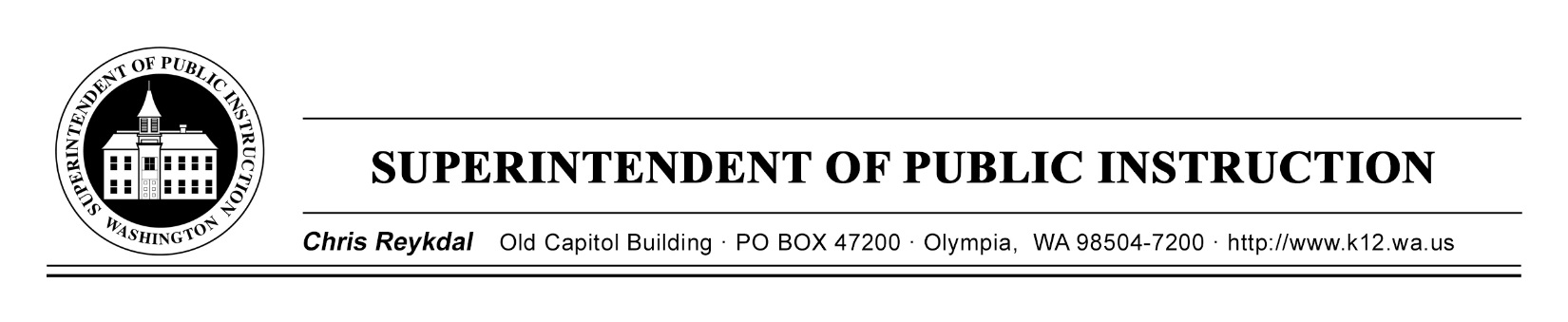 Dyslexia Advisory Council | September 24, 2018 | Sea -Tac Conference CenterE2SSB 6162TimeFocusResourcesNotes9 AMCoffee and Sign In9:30 AMWelcome and IntroductionsExpectations of the DayWhat is Your Why?Dyslexia Advisory Council OutcomesE2SSB 6162(B)*The State of the StateState District Map (B)12 PMWorking Lunch-Review Dyslexia Guides Understanding WA State LiteracyELA Standards (B)ELPS (B)ELA Menu Excerpt (B)ELA Pathways (B)Understanding WA State Assessment Requirements in K-2GOLD (B)2nd Grade Fluency (B)ELPA 21 (B)2:30 PMBreakContinued Understanding WA State Assessments in K-2  Extended Learning for Tuesday4 PMGood Bye